1 июня  - День защиты детей – праздник счастливого детства.  В этот день в нашем детском саду прошло весёлое развлекательное мероприятие «Здравствуй, Лето!». Дети принимали участие в озорной зарядке с клоунами Андрюшкой и Кирюшкой. Ребята пели песни, играли, танцевали, отгадывали загадки, пускали мыльные пузыри. Праздник удался! А впереди ещё целое лето – маленькая жизнь с разнообразными увлекательными событиями и мероприятиями!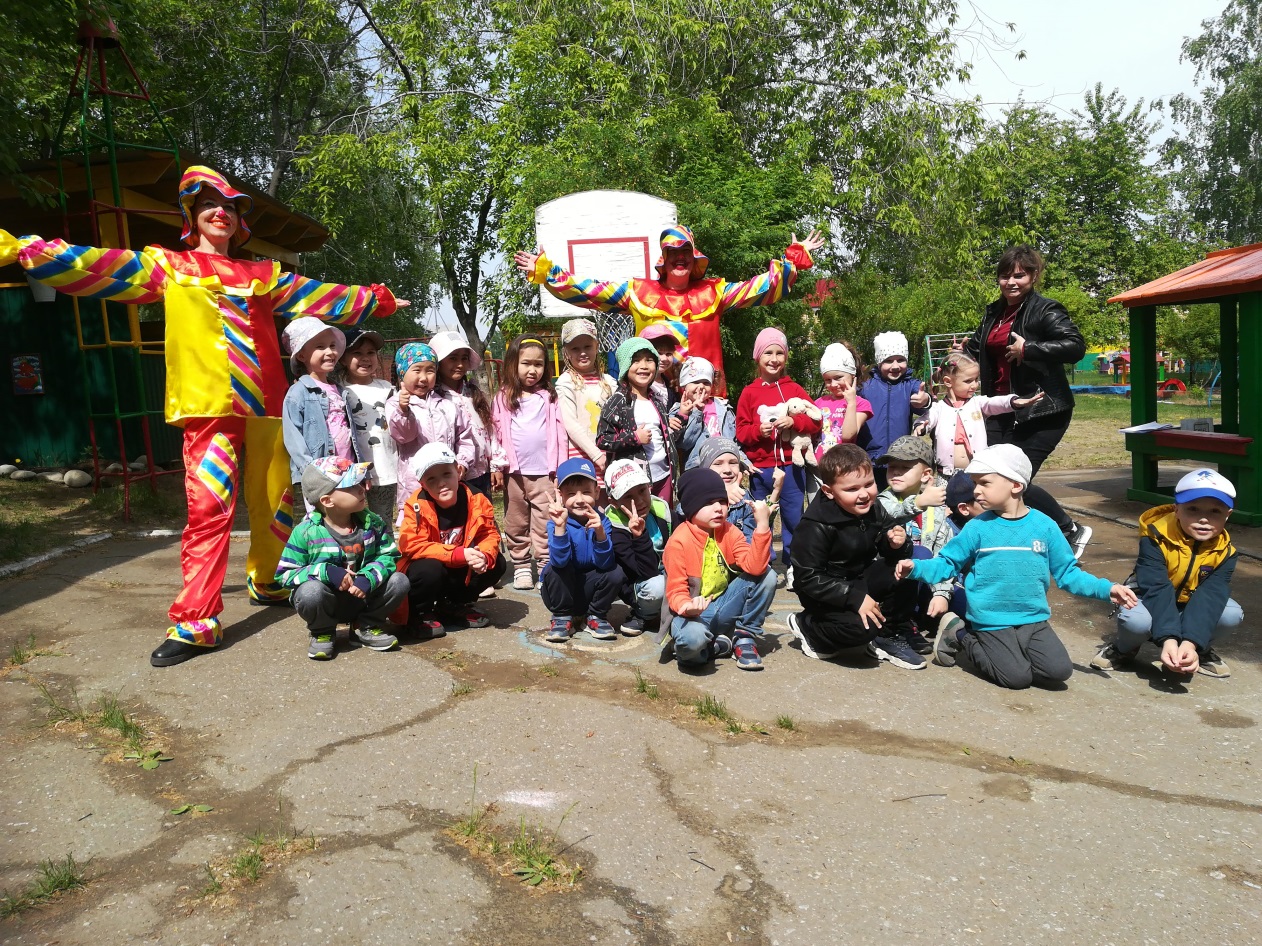 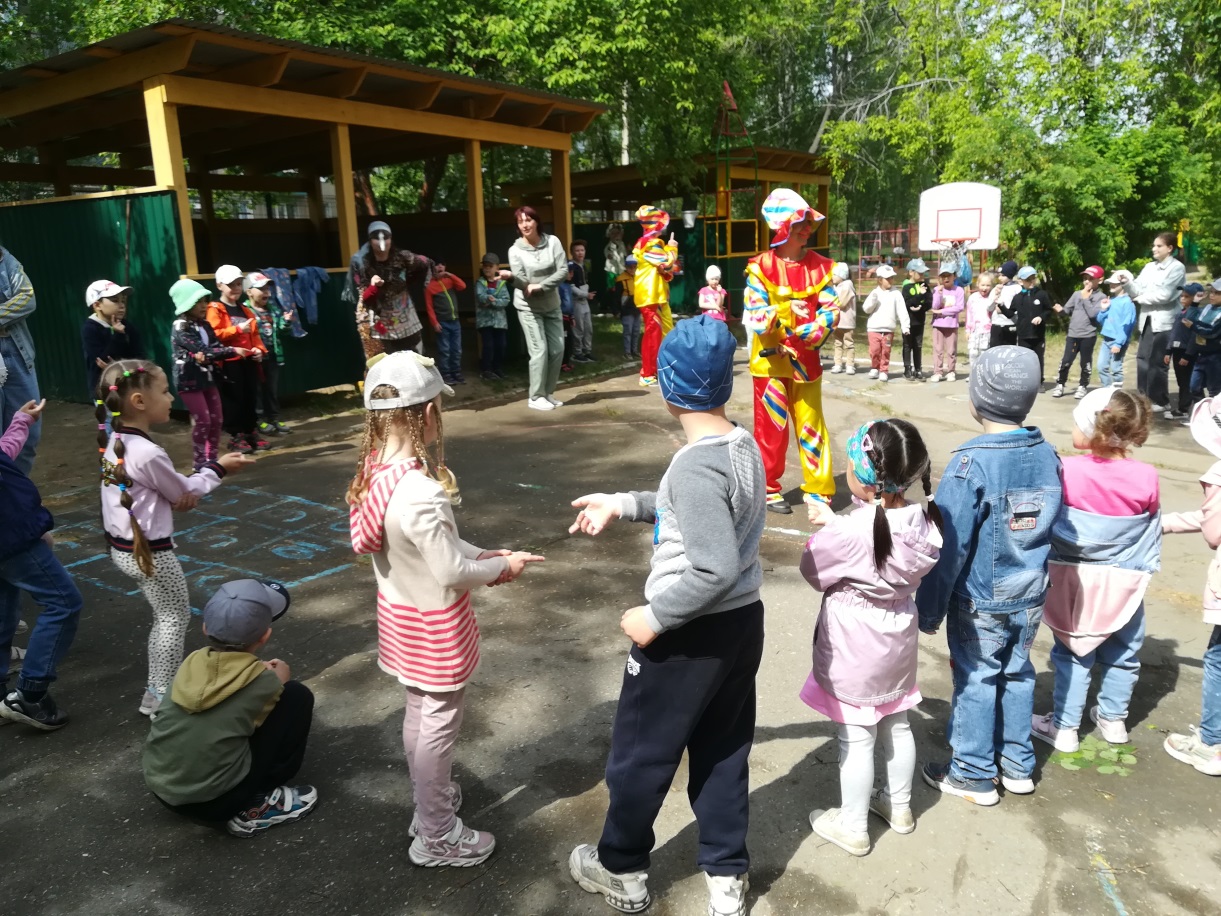 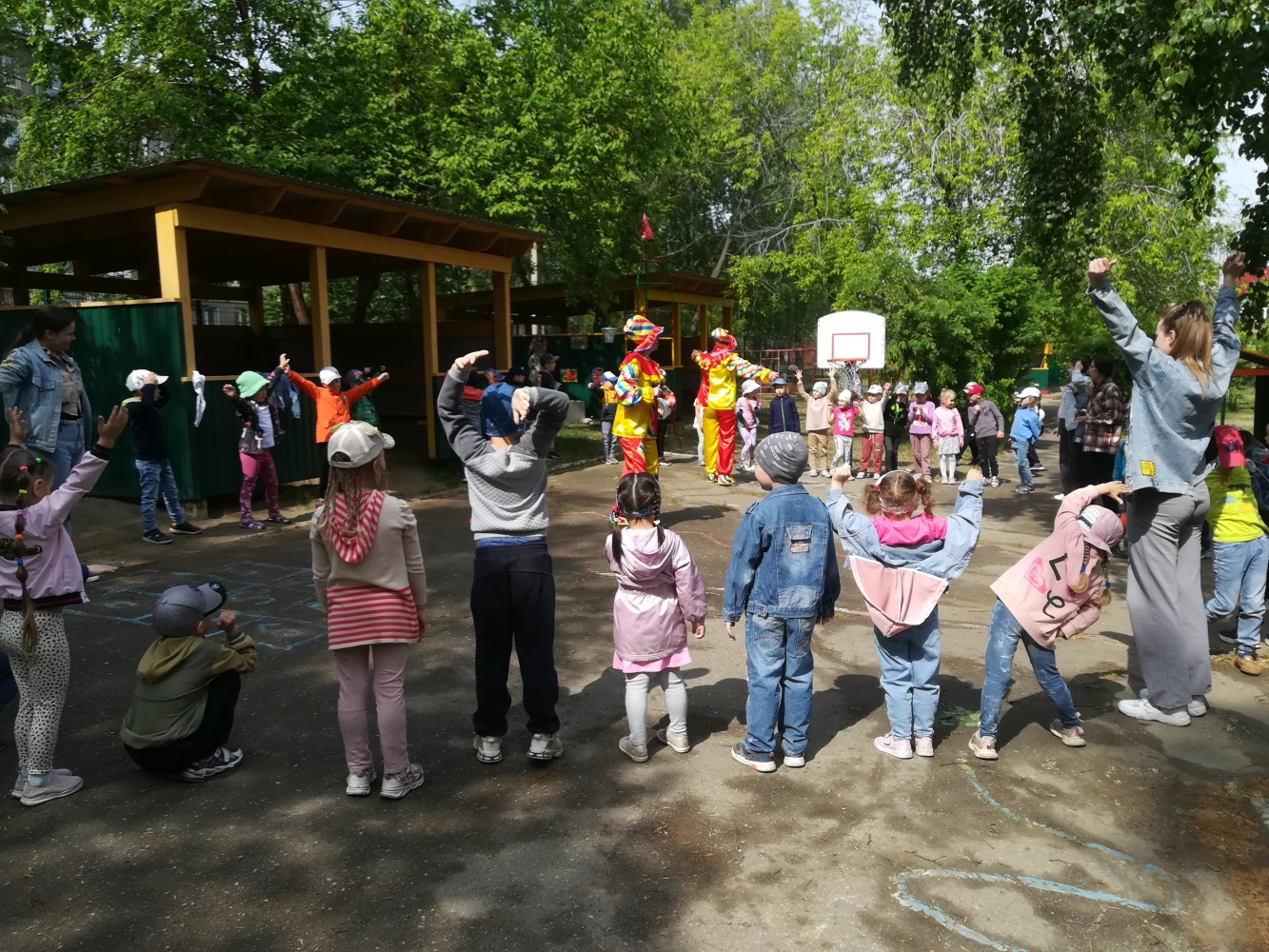 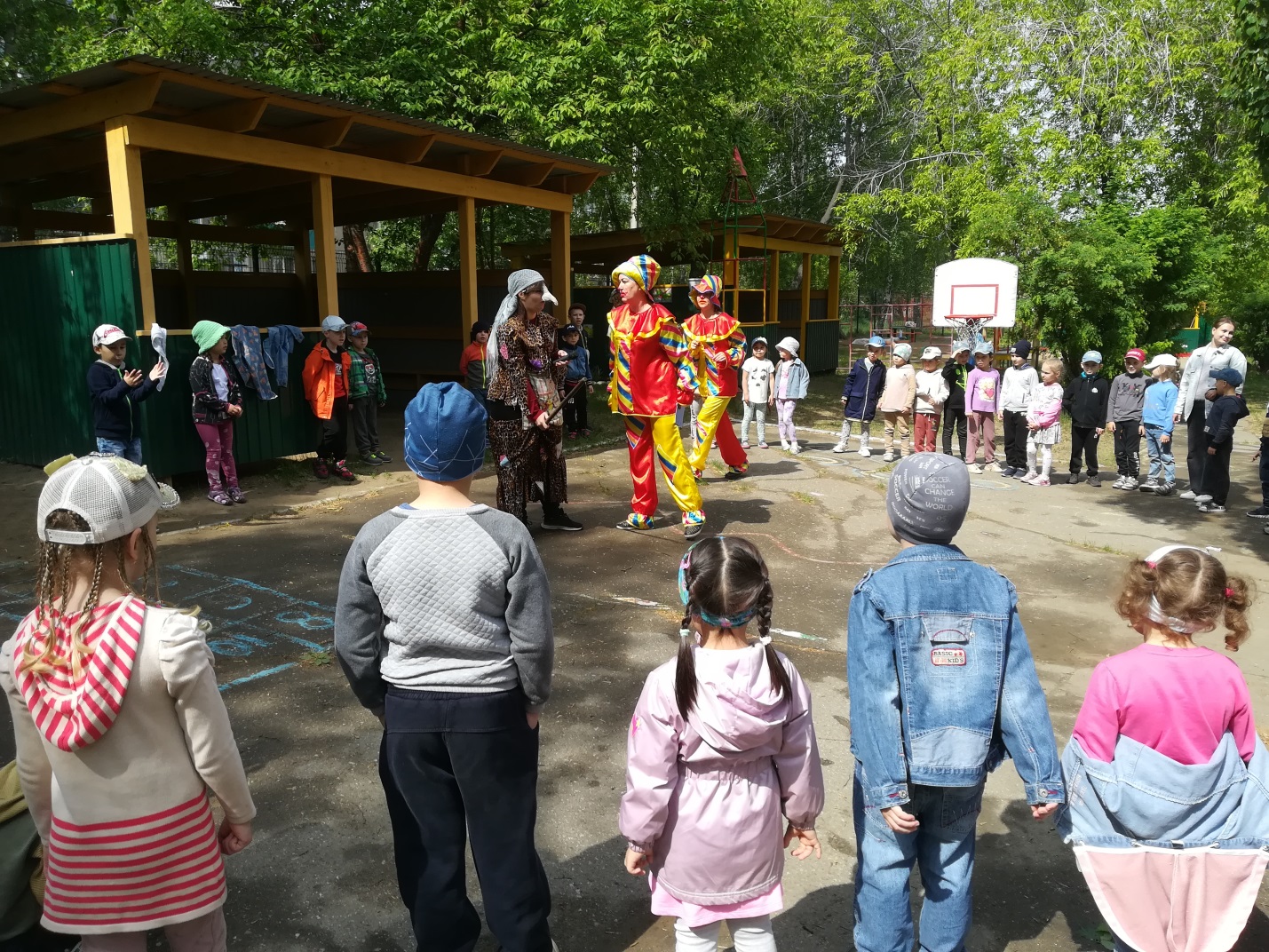 